Муниципальное общеобразовательное учреждение «Средняя общеобразовательная школа № 32 имени 177 истребительного авиационного московского полка»Г. о. Подольск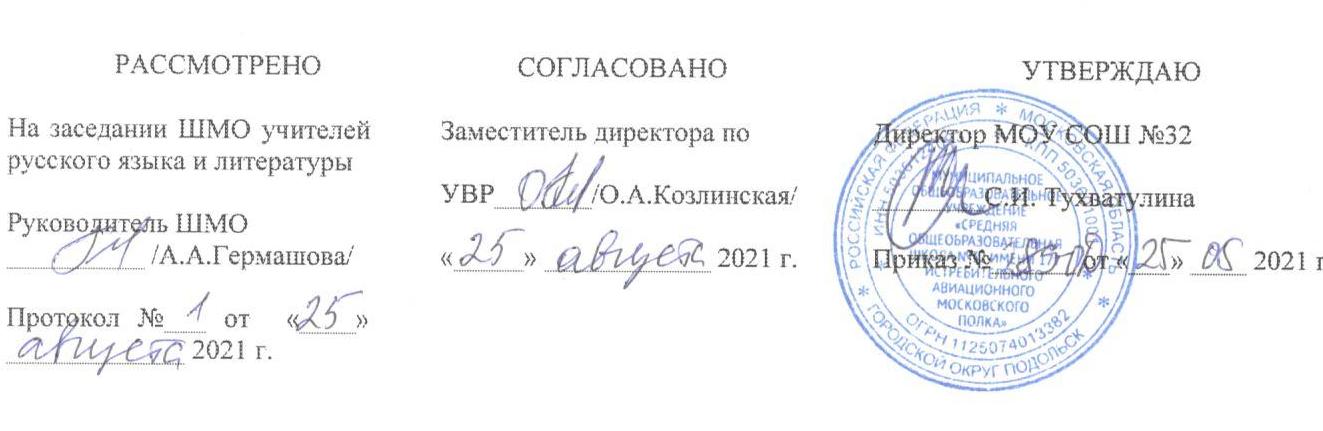 Рабочая программапо родному языкудля 6 а.б,в,г.д. е,к,и классаУчебных недель: 34Количество часов в неделю: 0,5Количество часов в год: 17Составители:Львова Я.В.,Сова О.С.,Арефьева И.В.,Ненахова Н.В.,Бреславцева Л.И.,Захарова Д.А.учителя русского языка и литературы2021-2022 учебный годПояснительная запискаНормативно правовая база1.Закон РФ «Об образовании в Российской Федерации» от 29.12.2012 г     № 273-ФЗ. 2.Приказ Минобрнауки России от 17.12.2010 г № 1897«Об утверждении федерального образовательного стандарта основного общего образования» (с изменениями от  от 17 декабря 2010 г. N 1897, от 31.12.2015 г № 1577) 3.Образовательной программы ООО МОУ СОШ № 32 Г.о.Подольск Закон Российской Федерации от 25 октября 1991 г. № 1807-1 «О языках народов Российской Федерации» (в редакции Федерального закона № 185-ФЗ);УМК   При составлении рабочей программы использовался учебно- методический комплект:Учебник «Русский родной язык» для 5, 6, 7, 8, 9 класса под ред. Вербицкой Л.А. Авторский коллектив: Александрова О.М., Вербицкая Л.А., Богданов С.И., Загоровская О.В. – М: Учебная литература. – 2018. Планируемые личностные результатыроссийская идентичность, способность к осознанию российской идентичности в поликультурном социуме, чувство причастности к историко- культурной общности российского народа и судьбе России, патриотизм, готовность к служению Отечеству, его защите;уважение к своему народу, чувство ответственности перед Родиной, гордости за свой край, свою Родину, прошлое и настоящее многонационального народа России;формирование уважения к русскому языку как государственному языку Российской Федерации, являющемуся основой российской идентичности и главным фактором национального самоопределения;воспитание уважения к культуре, языкам, традициям и обычаям народов, проживающих в Российской Федерации.ориентация обучающихся реализацию позитивных жизненных перспектив, инициативность, креативность, готовность и способность к личностному самоопределению, способность ставить цели и строить жизненные планы;готовность и способность обучающихся к отстаиванию личного достоинства, собственного мнения, готовность и способность вырабатывать собственную позицию по отношению к общественно-политическим событиям прошлого и настоящего на основе осознания и осмысления истории, духовных ценностей и достижений нашей страны;готовность и способность обучающихся к саморазвитию и самовоспитанию в соответствии с общечеловеческими ценностями и идеалами гражданского общества;приверженность идеям интернационализма, дружбы, равенства, взаимопомощи народов; воспитание уважительного отношения к национальному достоинству людей, их чувствам, религиозным убеждениям.нравственное сознание и поведение на основе усвоения общечеловеческих ценностей, толерантного сознания и поведения в поликультурном мире, готовности и способности вести диалог с другими людьми, достигать в нем взаимопонимания, находить общие цели и сотрудничать для их достижения;принятие гуманистических ценностей, осознанное, уважительное и доброжелательное отношение к другому человеку, его мнению, мировоззрению;развитие компетенций сотрудничества со сверстниками, детьми младшего возраста, взрослыми в образовательной, общественно полезной, учебно-исследовательской, проектной и других видах деятельности.Планируемые метапредметные результаты1. Регулятивные универсальные учебные действияВыпускник научится:самостоятельно определять цели, задавать параметры и критерии, по которым можно определить, что цель достигнута;оценивать возможные последствия достижения поставленной цели в деятельности, собственной жизни и жизни окружающих людей, основываясь на соображениях этики и морали;ставить и формулировать собственные задачи в образовательной деятельности и жизненных ситуациях;оценивать ресурсы, в том числе время и другие нематериальные ресурсы, необходимые для достижения поставленной цели;выбирать путь достижения цели, планировать решение поставленных задач, оптимизируя материальные и нематериальные затраты;организовывать эффективный поиск ресурсов, необходимых для достижения поставленной цели;сопоставлять полученный результат деятельности с поставленной заранее целью.2. Познавательные универсальные учебные действияВыпускник научится:искать и находить обобщенные способы решения задач, в том числе, осуществлять развернутый информационный поиск и ставить на его основе новые (учебные и познавательные) задачи;критически оценивать и интерпретировать информацию с разных позиций, распознавать и фиксировать противоречия в информационных источниках;использовать различные модельно-схематические средства для представления существенных связей и отношений, а также противоречий, выявленных в информационных источниках;находить и приводить критические аргументы в отношении действий и суждений другого; спокойно и разумно относиться к критическим замечаниям в отношении собственного суждения, рассматривать их как ресурс собственного развития;выходить за рамки учебного предмета и осуществлять целенаправленный поиск возможностей для широкого переноса средств и способов действия;выстраивать индивидуальную образовательную траекторию, учитывая ограничения со стороны других участников и ресурсные ограничения;менять и удерживать разные позиции в познавательной деятельности.3. Коммуникативные универсальные учебные действияВыпускник научится:осуществлять деловую коммуникацию как со сверстниками, так и со взрослыми (как внутри образовательной организации, так и за ее пределами), подбирать партнеров для деловой коммуникации исходя из соображений результативности взаимодействия, а не личных симпатий;при осуществлении групповой работы быть как руководителем, так и членом команды в разных ролях (генератор идей, критик, исполнитель, выступающий, эксперт и т.д.);координировать и выполнять работу в условиях реального, виртуального и комбинированного взаимодействия;развернуто, логично и точно излагать свою точку зрения с использованием адекватных (устных и письменных) языковых средств;распознавать конфликтогенные ситуации и предотвращать конфликты до их активной фазы, выстраивать деловую и образовательную коммуникацию, избегая личностных оценочных суждений.Планируемые предметные результаты освоения ООПВыпускник научится:использовать языковые средства адекватно цели общения и речевой ситуации;использовать знания о формах русского языка (литературный язык, просторечие, народные говоры, профессиональные разновидности, жаргон, арго) при создании текстов;создавать устные и письменные высказывания, монологические и диалогические тексты определенной функционально-смысловой принадлежности (описание, повествование, рассуждение) и определенных жанров (тезисы, конспекты, выступления, лекции, отчеты, сообщения, аннотации, рефераты, доклады, сочинения);выстраивать композицию текста, используя знания о его структурных элементах;подбирать и использовать языковые средства в зависимости от типа текста и выбранного профиля обучения;правильно использовать лексические и грамматические средства связи предложений при построении текста;сознательно использовать изобразительно-выразительные средства языка при создании текста;использовать при работе с текстом разные виды чтения (поисковое, просмотровое, ознакомительное, изучающее, реферативное) и аудирования (с полным пониманием текста, с пониманием основного содержания, с выборочным извлечением информации);анализировать текст с точки зрения наличия в нем явной и скрытой, основной и второстепенной информации, определять его тему, проблему и основную мысль;извлекать необходимую информацию из различных источников и переводить ее в текстовый формат;преобразовывать текст в другие виды передачи информации;выбирать тему, определять цель и подбирать материал для публичного выступления;соблюдать культуру публичной речи;соблюдать в речевой практике основные орфоэпические, лексические, грамматические, стилистические, орфографические и пунктуационные нормы русского литературного языка;оценивать собственную и чужую речь с позиции соответствия языковым нормам;использовать основные нормативные словари и справочники для оценки устных и письменных высказываний с точки зрения соответствия языковым нормам.Выпускник получит возможность научиться:распознавать уровни и единицы языка в предъявленном тексте и видеть взаимосвязь между ними;анализировать при оценке собственной и чужой речи языковые средства, использованные в тексте, с точки зрения правильности, точности и уместности их употребления;комментировать авторские высказывания на различные темы (в том числе о богатстве и выразительности русского языка);отличать язык художественной литературы от других разновидностей современного русского языка;использовать синонимические ресурсы русского языка для более точного выражения мысли и усиления выразительности речи;иметь представление об историческом развитии русского языка и истории русского языкознания;выражать согласие или несогласие с мнением собеседника в соответствии с правилами ведения диалогической речи;дифференцировать главную и второстепенную информацию, известную и неизвестную информацию в прослушанном тексте;проводить самостоятельный поиск текстовой и нетекстовой информации, отбирать и анализировать полученную информацию;сохранять стилевое единство при создании текста заданного функционального стиля;создавать отзывы и рецензии на предложенный текст;соблюдать культуру чтения, говорения, аудирования и письма;соблюдать культуру научного и делового общения в устной и письменной форме, в том числе при обсуждении дискуссионных проблем;соблюдать нормы речевого поведения в разговорной речи, а также в учебно-научной и официально-деловой сферах общения;осуществлять речевой самоконтроль;совершенствовать орфографические и пунктуационные умения и навыки на основе знаний о нормах русского литературного языка;использовать основные   нормативные   словари   и   справочникидля расширения словарного запаса и спектра используемых языковых средств;оценивать эстетическую сторону речевого высказывания при анализе текстов (в том числе художественной литературы).Содержание учебного предмета6 классВторой год обучения (17 ч)Раздел 1. Язык и культура Краткая история русского литературного языка. Роль церковнославянского (старославянского) языка в развитии русского языка. Национально-культурное своеобразие диалектизмов. Диалекты как часть народной культуры. Диалектизмы. Сведения о диалектных названиях предметов быта, значениях слов, понятиях, не свойственных литературному языку и несущих информацию о способах ведения хозяйства, особенностях семейного уклада, обрядах, обычаях, народном календаре и др. Использование диалектной лексики в произведениях художественной литературы.Лексические заимствования как результат взаимодействия национальных культур. Лексика, заимствованная русским языком из языков народов России и мира. Заимствования из славянских и неславянских языков. Причины заимствований. Особенности освоения иноязычной лексики (общее представление). Роль заимствованной лексики в современном русском языке.Пополнение словарного состава русского языка новой лексикой. Современные неологизмы и их группы по сфере употребления и стилистической окраске.Национально-культурная специфика русской фразеологии. Исторические прототипы фразеологизмов. Отражение во фразеологии обычаев, традиций, быта, исторических событий, культуры и т.п. (начать с азов, от доски до доски, приложить руку и т.п. – информация о традиционной русской грамотности и др.).Раздел 2. Культура речи Основные орфоэпические нормы современного русского литературного языка.Произносительные различия в русском языке, обусловленные темпом речи. Стилистические особенности произношения и ударения (литературные‚ разговорные‚ устарелые и профессиональные). Нормы произношения отдельных грамматических форм; заимствованных слов: ударение в форме род.п. мн.ч. существительных;  ударение в кратких формах прилагательных; подвижное ударение в глаголах; ударение в формах глагола прошедшего времени;ударение в возвратных глаголах в формах прошедшего времени м.р.; ударение в формах глаголов II спр. на –ить; глаголы звонить, включить и др. Варианты ударения внутри нормы: баловать – баловать, обеспечение – обеспечение.Основные лексические нормы современного русского литературного языка. Синонимы и точность речи. Смысловые‚ стилистические особенности  употребления синонимов.Антонимы и точность речи. Смысловые‚ стилистические особенности  употребления антонимов.Лексические омонимы и точность речи. Смысловые‚ стилистические особенности  употребления лексических омонимов.Типичные речевые ошибки‚ связанные с употреблением синонимов‚ антонимов и лексических омонимов в речи.Основные грамматические нормы современного русского литературного языка. Категория склонения: склонение русских и иностранных имён и фамилий; названий географических объектов; им.п. мн.ч. существительных на -а/-я и -ы/-и (директора, договоры); род.п. мн.ч. существительных м. и ср.р. с нулевым окончанием и окончанием –ов (баклажанов, яблок, гектаров, носков, чулок); род.п. мн.ч. существительных ж.р. на –ня (басен, вишен, богинь, тихонь, кухонь); тв.п.мн.ч. существительных III склонения; род.п. ед.ч. существительных м.р. (стакан чая – стакан чаю);склонение местоимений‚ порядковых и количественных числительных. Нормативные и ненормативные формы имён существительных. Типичные грамматические ошибки в речи.Нормы употребления форм имен существительных в соответствии с типом склонения (в санаторий – не «санаторию», стукнуть туфлей – не «туфлем»), родом существительного (красного платья – не «платьи»), принадлежностью к разряду – одушевленности – неодушевленности (смотреть на спутника – смотреть на спутник), особенностями окончаний форм множественного числа (чулок, носков, апельсинов, мандаринов, профессора, паспорта и т. д.).Нормы употребления имен прилагательных в формах сравнительной степени (ближайший – не «самый ближайший»), в краткой форме (медлен – медленен, торжествен – торжественен).Варианты грамматической нормы: литературные и разговорные падежные формы имен существительных. Отражение вариантов грамматической нормы в словарях и справочниках.Речевой этикетНациональные особенности речевого этикета. Принципы этикетного общения, лежащие в основе национального речевого этикета: сдержанность, вежливость, использование стандартных речевых формул в стандартных ситуациях общения, позитивное отношение к собеседнику. Этика и речевой этикет. Соотношение понятий этика – этикет – мораль; этические нормы – этикетные нормы – этикетные формы. Устойчивые формулы речевого этикета в общении. Этикетные формулы начала и конца общения. Этикетные формулы похвалы и комплимента. Этикетные формулы благодарности. Этикетные формулы сочувствия‚ утешения. Раздел 3. Речь. Речевая деятельность. Текст Язык и речь. Виды речевой деятельности	Эффективные приёмы чтения. Предтекстовый, текстовый и послетекстовый этапы работы.Текст как единица языка и речиТекст, тематическое единство текста. Тексты описательного типа: определение, дефиниция, собственно описание, пояснение.Функциональные разновидности языкаРазговорная речь. Рассказ о событии, «бывальщины».Учебно-научный стиль. Словарная статья, её строение. Научное сообщение (устный ответ). Содержание и строение учебного сообщения (устного ответа). Структура устного ответа. Различные виды ответов: ответ-анализ, ответ-обобщение, ответ-добавление, ответ-группировка. Языковые средства, которые используются в разных частях учебного сообщения (устного ответа). Компьютерная презентация. Основные средства и правила создания и предъявления презентации слушателям. Публицистический стиль. Устное выступление. Язык художественной литературы. Описание внешности человека.Тематическое планирование с указанием количества часов, отводимых на освоение каждой темы6 класс№ п/пТема № п/пТема Язык и культура – 5 чЯзык и культура – 5 ч1. Краткая история русского литературного языка. Роль церковнославянского (старославянского) языка в развитии русского языка.2Национально-культурное своеобразие диалектизмов. Диалекты как часть народной культуры.3Лексические заимствования как результат взаимодействия национальных культур. Лексика, заимствованная русским языком из языков народов России и мира4. Пополнение словарного состава русского языка новой лексикой.5Национально-культурная специфика русской фразеологии. Исторические прототипы фразеологизмов.Культура речи – 9 чКультура речи – 9 чКультура речи – 9 чКультура речи – 9 ч6Произносительные различия в русском языке. Нормы произношения отдельных грамматических форм.7Синонимы и точность речи.8Антонимы и точность речи.9Лексические омонимы и точность речи.10Типичные речевые ошибки‚ связанные с употреблением синонимов‚ антонимов и лексических омонимов в речи.11Категория склонения12Нормы употребления форм имен существительных и прилагательных13Национальные особенности речевого этикета. Принципы этикетного общения14Этика и речевой этикет. Этикетные формулыРечь. Речевая деятельность. Текст. -  3 чРечь. Речевая деятельность. Текст. -  3 ч15Эффективные приёмы чтения.16Учебно-научный стиль. Словарная статья, её строение.17. Структура устного ответа. Различные виды ответов